AppendixSurvey Experiment: Extent of Affect and Magnitude of Affective PaternalismNote: The full survey can be found in the Supplementary Materials.Figure A.1: Affective Paternalism – Paternalistic Decision-Makers Who Cite Affect 
as Main Motivation Make Systematically Different Choices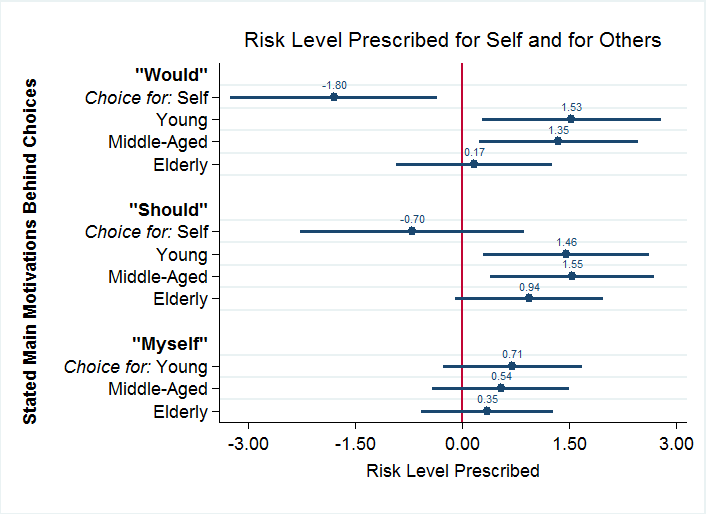 Notes: Outcome is risk level (9 categories including 50%, 40%, 30%, 20%, 10%, 5%, 3%, 1%, and 0.1%) at which participant switched from (A) not prescribing pill and having two years of guaranteed restrictions to (B) prescribing pill and having no restrictions. Reference category is “Feel”. Motivation “Myself” is not available in choice for “Self”. Coefficients from linear models regressing prescribed risk level for the self and for the young, middle-aged, and elderly on stated motivations for choice controlling for age dummies, gender, dummies for level of education, current life evaluation, Death Anxiety Scale, and thoughts about own death as well as dummy for mortality-salience prime. Confidence bands are 95%.
Source: N = 164, own data, own calculations.Table A.1: Summary Statistics of Estimation SampleTable A.1: Regression Table for Figure 4Alternative Specification: Ordered Logit Model, Odds RatiosVariableMeanSDMinMaxNOutcomesRisk Prescribed for: Self3.03662.498809164Young2.49392.252509164Middle-Aged2.61592.205409164Elderly2.82322.190209164Stated Motivation for Self: "Would"0.43900.497801164"Should"0.23170.423201164"Myself"0.23780.427001164"Feel"0.09150.289101164Stated Motivation for Young: "Would"0.15850.366401164"Should"0.19510.397501164"Myself"0.39630.490601164"Feel"0.18900.392701164"Other"0.06100.240001164Stated Motivation for Middle-Aged: "Would"0.20120.402101164"Should"0.17680.382701164"Myself"0.36590.483101164"Feel"0.20120.402101164"Other"0.05490.228401164Stated Motivation for Elderly: "Would"0.17680.382701164"Should"0.21340.411001164"Myself"0.31710.466801164"Feel"0.23170.423201164"Other"0.06100.240001164ControlsAge: Under 200.09760.29760116420 to 240.35980.48140116425 to 290.25610.43780116430 to 340.09760.29760116435 to 390.06100.24000116440 to 440.03660.18830116445 to 490.03050.17250116450 to 540.01220.11010116455 to 590.01220.11010116460 to 640.03050.17250116465 to 690.00610.078101164Gender: Male0.25610.437801164Female0.70730.456401164Non-Binary0.00610.078101164Prefer Not to Say0.03050.172501164Education: Primary School0.00610.078101164Lower Secondary School0.00610.078101164Higher Secondary School0.23780.427001164College or University0.39020.489301164Post-Graduate Degree0.35370.479601164Prefer Not to Say0.00610.078101164Life Evaluation5.99391.5289010164Mortality Salience Manipulation0.51220.501401164Death Anxiety Scale27.99395.923301164Thoughts About Own Death: Always0.07320.261201164Often0.32930.471401164Sometimes0.41460.494201164Rarely0.15240.360501164Never0.03050.172501164 Linear ModelRisk Level Prescribed forRisk Level Prescribed forRisk Level Prescribed forRisk Level Prescribed forSelfYoungMiddle-AgedElderly(1)(2)(3)(2)Stated Motivation: "Would"Reference CategoryReference CategoryReference CategoryReference Category"Should"1.098**-0.0700.1940.776(0.519)(0.616)(0.562)(0.560)"Myself"-0.823-0.8090.185(0.542)(0.490)(0.518)"Feel"0.617-1.531**-1.351**-0.166(0.518)(0.635)(0.563)(0.554)Other1.800**-1.538*-1.268-0.637(0.735)(0.832)(0.824)(0.815)ControlsAge: Under 20Reference CategoryReference CategoryReference CategoryReference Category20 to 24-0.698-1.299*-0.768-0.209(0.795)(0.695)(0.679)(0.684)25 to 29-1.530-1.075-0.643-0.784(0.929)(0.819)(0.803)(0.805)30 to 34-1.958*-1.640*-0.488-0.289(1.047)(0.928)(0.913)(0.914)35 to 39-0.000-0.1281.0521.447(1.225)(1.069)(1.047)(1.055)40 to 44-1.707-2.494**-1.874-1.139(1.302)(1.157)(1.138)(1.143)45 to 490.6281.7871.3121.600(1.387)(1.252)(1.218)(1.217)50 to 54-3.395*-2.281-1.833-2.249(1.896)(1.678)(1.647)(1.648)55 to 59-3.591*-3.565*-3.134*-2.579(2.111)(1.871)(1.845)(1.854)60 to 64-1.0170.6520.9250.507(1.352)(1.199)(1.173)(1.176)65 to 691.1810.6982.4101.884(2.570)(2.299)(2.251)(2.251)Gender: MaleReference CategoryReference CategoryReference CategoryReference CategoryFemale0.0700.1280.1550.048(0.463)(0.409)(0.401)(0.406)Non-Binary0.6932.2051.4850.447(2.639)(2.340)(2.297)(2.296)Prefer Not to Say1.0031.4571.1920.669(1.486)(1.313)(1.297)(1.294)Education: Primary SchoolReference CategoryReference CategoryReference CategoryReference CategoryLower Secondary School-0.944-2.541-3.059-1.436(3.631)(3.203)(3.189)(3.164)Higher Secondary School-5.916**-6.236***-7.008***-6.183***(2.603)(2.252)(2.237)(2.229)College or University-5.107*-5.819**-6.712***-5.352**(2.649)(2.307)(2.292)(2.282)Post-Graduate Degree-5.726**-6.321***-7.377***-6.229***(2.678)(2.335)(2.317)(2.310)Prefer Not to Say-9.935**-8.942***-9.639***-8.958***(3.918)(3.406)(3.305)(3.361)Live Evaluation-0.161-0.0150.0270.097(0.141)(0.126)(0.123)(0.125)Mortality Salience Manipulation-0.2730.2040.0630.142(0.407)(0.360)(0.353)(0.355)Death Anxiety Scale-0.0530.0090.0080.008(0.036)(0.032)(0.031)(0.032)Thinking About Own Death: AlwaysReference CategoryReference CategoryReference CategoryReference CategoryOften-0.941-0.891-1.082-0.277(0.829)(0.728)(0.717)(0.720)Sometimes-0.474-0.775-0.928-0.288(0.808)(0.718)(0.702)(0.704)Rarely-0.063-1.232-1.146-0.357(0.922)(0.809)(0.789)(0.792)Never0.9780.287-0.3540.931(1.361)(1.223)(1.210)(1.195)Constant11.938***10.662***11.011***8.038***(2.978)(2.644)(2.611)(2.674)Observations164164164164R Squared0.2440.2800.2740.257Standard errors in parenthesesStandard errors in parenthesesStandard errors in parenthesesStandard errors in parenthesesStandard errors in parentheses*** p<0.01, ** p<0.05, * p<0.1*** p<0.01, ** p<0.05, * p<0.1*** p<0.01, ** p<0.05, * p<0.1*** p<0.01, ** p<0.05, * p<0.1*** p<0.01, ** p<0.05, * p<0.1Ordered Logit ModelRisk Level Prescribed forRisk Level Prescribed forRisk Level Prescribed forRisk Level Prescribed forOdds RatiosSelfYoungMiddle-AgedElderly(1)(2)(3)(2)Stated Motivation: "Would"Reference CategoryReference CategoryReference CategoryReference Category"Should"0.815**-0.038-0.0460.528(0.401)(0.535)(0.479)(0.488)"Myself"-0.661-0.992**0.157(0.488)(0.445)(0.447)"Feel"0.524-1.698***-1.838***-0.344(0.397)(0.559)(0.512)(0.485)Other1.406***-1.737**-1.662**-0.697(0.542)(0.719)(0.753)(0.710)ControlsUnder 20Reference CategoryReference CategoryReference CategoryReference CategoryAged 20 to 24-0.604-1.195**-0.825-0.105(0.588)(0.562)(0.574)(0.588)Aged 25 to 29-1.317*-1.250*-0.836-0.696(0.693)(0.669)(0.665)(0.678)Aged 30 to 34-1.650**-2.115**-0.883-0.452(0.804)(0.828)(0.830)(0.809)Aged 35 to 39-0.342-0.2500.6981.164(0.955)(0.905)(0.955)(0.901)Aged 40 to 44-1.479-2.566***-2.266**-1.247(0.931)(0.996)(1.003)(1.067)Aged 45 to 490.3312.192**1.5761.649(0.994)(1.087)(1.091)(1.105)Aged 50 to 54-3.066*-2.756*-2.312-2.559*(1.593)(1.453)(1.431)(1.450)Aged 55 to 59-2.719*-17.715-16.239-2.208(1.586)(1,070.410)(667.838)(1.607)Aged 60 to 64-0.7850.6081.0190.525(0.987)(0.989)(0.973)(1.045)Aged 65 to 690.8600.3642.4251.729(1.613)(1.617)(1.635)(1.623)MaleReference CategoryReference CategoryReference CategoryReference CategoryFemale0.1020.2590.2950.168(0.347)(0.346)(0.347)(0.357)Non-Binary0.9062.3291.9220.764(1.708)(1.691)(1.720)(1.657)Prefer Not to Say-0.1321.3790.992-0.208(1.198)(1.198)(1.232)(1.205)Primary SchoolReference CategoryReference CategoryReference CategoryReference CategoryLower Secondary School-27.981-31.659-38.386-51.461(1344541.274)(4679677.447)(4194577.054)(4990290.797)Higher Secondary School-31.396-35.274-42.195-55.450(1344541.274)(4679677.447)(4194577.054)(4990290.797)College or University-30.913-34.910-41.889-54.677(1344541.274)(4679677.447)(4194577.054)(4990290.797)Post-Graduate Degree-31.353-35.506-42.523-55.448(1344541.274)(4679677.447)(4194577.054)(4990290.797)Prefer Not to Say-45.662-52.193-57.519-71.605(1344541.376)(4679677.755)(4194577.167)(4990291.114)Live Evaluation-0.169-0.092-0.0300.035(0.111)(0.109)(0.110)(0.108)Mortality Salience Manipulation-0.3450.1100.0660.009(0.306)(0.320)(0.309)(0.302)Death Anxiety Scale-0.050*-0.002-0.0030.005(0.030)(0.028)(0.028)(0.028)Thinking About Own Death: AlwaysReference CategoryReference CategoryReference CategoryReference CategoryOften-0.474-0.723-1.144*-0.119(0.635)(0.651)(0.625)(0.662)Sometimes-0.387-0.753-1.157*-0.205(0.637)(0.664)(0.645)(0.664)Rarely-0.062-1.163-1.327*-0.250(0.735)(0.730)(0.706)(0.741)Never0.7990.437-0.2600.869(1.059)(1.120)(1.098)(1.032)Observations164164164164Pseudo R Squared0.0690.1040.0980.074Standard errors in parenthesesStandard errors in parenthesesStandard errors in parenthesesStandard errors in parenthesesStandard errors in parentheses*** p<0.01, ** p<0.05, * p<0.1*** p<0.01, ** p<0.05, * p<0.1*** p<0.01, ** p<0.05, * p<0.1*** p<0.01, ** p<0.05, * p<0.1*** p<0.01, ** p<0.05, * p<0.1